McKendree University Love You 5(k) EVER- Run & Walk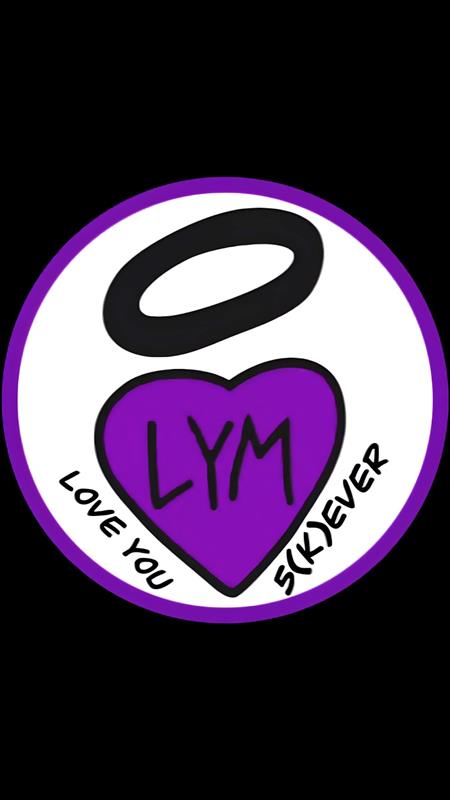 WHEN: Saturday, April 13th, 2024; 8am CSTFOR: Love You More FoundationORGANIZED BY: SPM-376 (14 Students + Professor)Ca. 120 participants 18-20 Volunteers will be placed along the route to protect the runners; One at each turn & 2 at any intersection Race Route: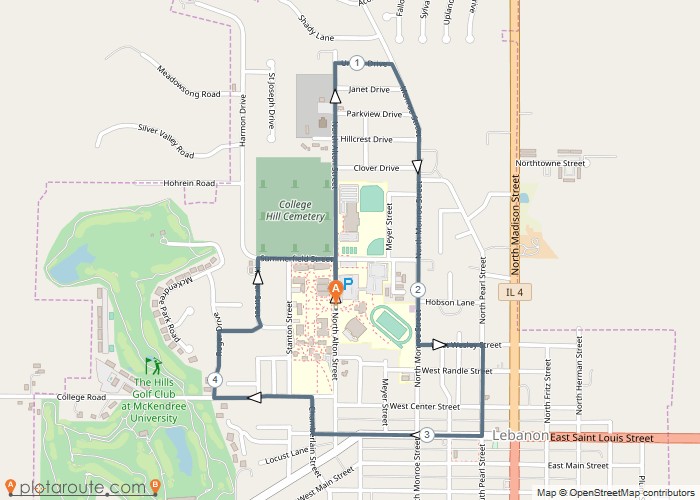 Participants will run clockwise Starting in front of the Hett on the McKendree CampusRunners will head North on N Alton St. to Ursula Drive and turn right onto Monroe StHeading South on Monroe St past Leemon Field and turn left onto W Wesley StRunners will then turn right onto Pearl St heading towards W St Louis St and take another right Travel on west on W St louis St until you reach N Chamberlin St where they will turn rightRunners will travel on N Chamberlin St then take a left onto college Rd heading all the way to Roger Dr where they will then head right, then take another right once reaching Meril StOnce on Meril St runners will then turn left onto Hunter St until they reach Summerfield St where they will turn rightOnce on Summerfield St they will turn right onto N Alton St for the final stretch of the race where it will conclude back at The Hett on McKendree’s campus